ПОЛОЖЕНИЕо проведении окружного конкурса «ОБЩЕСТВЕННОЕ ПРОСТРАНСТВО ГОРОДА БУДУЩЕГО – ЮГРЫ – 2050»СОДЕРЖАНИЕГЛОССАРИЙОБЩИЕ ПОЛОЖЕНИЯПОРЯДОК ПРОВЕДЕНИЯ КОНКУРСАОСНОВАНИЯ ДИСКВАЛИФИКАЦИИ ФИНАЛИСТОВВОЗНАГРАЖДЕНИЕ ПОБЕДИТЕЛЕЙПРИЗНАНИЕ КОНКУРСА НЕСОСТОЯВШИМСЯПРИЛОЖЕНИЯ:	Приложение 1 «График проведения конкурса»	Приложение 2 «Требования к составу, содержанию и оформлению Заявки»Приложение 3 «Требования к составу и оформлению Конкурсных работ»Приложение 4 «Конкурсные критерии»Приложение 5 «Декларация о Проектной команде»Приложение 6 «Концепция Конкурсной работы»Приложение 7 «Форма заявления об ознакомлении с Положением о проведении Конкурса и согласии с его условиями»Приложение 8 «Форма декларации об авторстве проекта»ГЛОССАРИЙЗначение терминов	Для целей настоящего документа нижеуказанные слова и выражения, употребляемые в настоящем Положении имеют следующие значения:2. ОБЩИЕ ПОЛОЖЕНИЯ2.1. Цель и задачи КонкурсаЦель конкурса:Повысить стандарты городской среды муниципальных образований Ханты-Мансийского автономного округа – Югры через создание комфортных общественных пространств.Результат конкурса: Создан портфель проектов комфортных общественных пространств с возможностью масштабирования и применения в муниципальных образованиях Югры.Задачи конкурса:Создать современные и комфортные общественные пространства в муниципальных образованиях ХМАО-Югры с учетом социально-культурных и климатических особенностей региона;Применить для создания городской среды в муниципальных образованиях ХМАО-Югры опыт лучших российских и мировых практик;Сформировать практику повторного применения комплексных проектов развития городского пространства;Повысить вовлеченность жителей Югры к формированию стандартов жизненного пространства;Выявить талантливый человеческий капитал, способный формировать образ востребованной городской среды;Простимулировать формирование привлекательного бренда городских поселений ХМАО-Югры;Сформировать предложения/рекомендация по формированию бесконфликтной городской среды;Сформировать предложения/рекомендация по изменению нормативов в сфере градостроительства, внедрению инновационных механизмов редевелопмента земельных участков, сноса и расселения ветхого и аварийного жилья, модернизации систем коммунальной инфраструктуры;Обеспечить поддержку социальной активности города посредством создания центров притяжения – общественных пространств;Улучшить инфраструктуру города, в том числе пешеходной, велосипедной, транспортной сети;Сформировать предложения/рекомендации по внедрению инновационных технологий при благоустройстве городской среды;Сохранить при урбанизации баланс между экологичностью и городской застройкой.2.2. Предмет КонкурсаПредметом Конкурса является концепция «Общественное пространство города будущего - Югры - 2050 года».2.3. График и сроки проведения КонкурсаКонкурс состоит из четырех этапов, проводится в период с «22» июня 2017 года по «13» августа 2017 года. График проведения Конкурса определен в Приложении 1 к настоящему Положению.2.4. Участники Конкурса2.4.1. В Конкурсе имеют право принимать участие граждане Российской Федерации, юридические лица и индивидуальные предприниматели, направившие Заявку и зарегистрированные в качестве Участников в соответствии с настоящим Положением. В конкурсе выделены 3 номинации: «Профессионал», «Гражданин», «Ребенок».2.4.2. По номинации – «Профессионал» к участию в Конкурсе приглашаются проектировщики, строители, архитекторы, дизайнеры, студенты, выпускники и преподаватели профильных высших и средних специальных учебных заведений, представители общественных организаций, депутаты представительных органов власти и местного самоуправления, работники органов местного самоуправления муниципальных образований и другие заинтересованные лица.2.4.3. По номинации – «Гражданин» участие в конкурсе может принять каждое физическое лицо от 14 лет, заинтересованное в повышении качества городского пространства.2.4.4. По номинации – «Ребенок» участие в конкурсе могут принять дети до 14 лет. 2.4.5. Участие в Конкурсе может осуществляться как индивидуально, так и коллективно в составе Проектной команды. Количество участников в составе Проектной команды не ограничено.2.4.6. Муниципальный отбор финалистов Конкурса осуществляется в муниципальном образовании по месту размещения предполагаемого общественного пространства.2.5. Организаторы КонкурсаРегиональный отбор финалистов - Правительство Ханты-Мансийского автономного округа-Югры в лице Департамента строительства Ханты-Мансийского автономного округа – Югры. Муниципальный отбора финалистов - администрации муниципальных образований Ханты-Мансийского автономного округа – Югры.2.5. Партнеры КонкурсаКонкурс проводится при участии Общества с ограниченной ответственностью «Северные Строительные Технологии», Саморегулируемой организации «Союз строителей Югры», Федерального государственного бюджетного образовательного учреждения высшего образования «Югорский государственный университет», Бюджетное учреждение высшего образования Ханты-Мансийского автономного округа – Югры «Сургутский государственный университет», Администрации города Сургута.2.6. Информационные партнеры КонкурсаАдминистрации муниципальных образований Ханты-Мансийского автономного округа – Югры2.7. Жюри Конкурса2.7.1. В Жюри конкурса войдут представители:Органов государственной власти Ханты-Мансийского автономного округа Югры;Органов местного самоуправления муниципальных образований Ханты-Мансийского автономного округа – Югры;Партнеров и Информационных партнеров Конкурса;Организатора Конкурса.2.7.2. Число членов Жюри не должно превышать 13 человек.2.9. Полномочия Организаторов2.9.1. Правительство Ханты-Мансийского автономного округа-Югры в лице Департамента строительства Ханты-Мансийского автономного округа – Югры2.9.1. Организатор осуществляет функции, связанные с проведением Конкурса, в том числе:- формирует Организационный комитет Конкурса;- утверждает Положение о проведении Конкурса;- размещает в сети «Интернет» для всеобщего ознакомления извещение о проведении Конкурса;- размещает в сети «Интернет» извещения и уведомления, связанные с Конкурсом;- создает и поддерживает в актуальном состоянии страницы Конкурса в сети «Интернет» на своем сайте;- взаимодействует с муниципальными образованиями;- принимает (информацию и документы, включая конкурсные работы Финалистов конкурса);- взаимодействует с членами Организационного комитета;- взаимодействует с членами Жюри;- подготавливает материалы для заседаний Организационного комитета, Жюри;- организует заседания Организационного комитета;- организует заседания Жюри;- предоставляет разъяснения положений Конкурсной документации Муниципальному образованию, Претендентам, Участникам, Финалистам, Победителям;- обеспечивает протоколирование заседаний Организационного комитета и Жюри. 2.9.2 Администрации муниципальных образований Ханты-Мансийского автономного округа-Югры- размещают на сайте муниципального образования в сети «Интернет» извещения и уведомления, связанные с Конкурсом;- принимают информацию и документы, включая Заявки и Конкурсные работы от Претендентов, Участников конкурса;- организуют формирование состава и заседания Жюри по муниципальному отбору конкурсных работ;- взаимодействуют с членами муниципального Жюри и подготавливают материалы для его заседаний;- обеспечивают протоколирование и материально-техническое обеспечение заседаний муниципального Жюри;- взаимодействуют с Департаментом строительства Ханты-Мансийского автономного округа – Югры;- направляют документы, включая Конкурсные работы финалистов от Претендентов по номинациям в установленные сроки в адрес Департамента строительства Ханты-Мансийского автономного округа – Югры2.10. Полномочия Организационного комитета КонкурсаОрганизационный комитет осуществляет функции, связанные с организацией проведения Конкурса. В целях реализации своих функций Организационный комитет:- утверждает смету затрат на проведение Конкурса;- формирует состав Жюри, его председателя и заместителя председателя.2.11. Полномочия и принципы деятельности Жюри.2.11.1. К полномочиям Жюри относится:- оценка и сопоставление Конкурсных работ, подготовленных Участниками, формирование Рейтинга конкурсных работ;- дисквалификация Участников.2.11.2. В своей работе Жюри руководствуется принципами профессионализма, независимости мнений и объективности судейства, а также положениями Конкурсной документации. Члены Жюри осуществляют свою деятельность безвозмездно.В ходе проведения конкурса формируется Жюри двух уровней: муниципальное Жюри и региональное Жюри для оценки работ финалистов.2.12. Применимое правоОтношения сторон (Претендентов, Участников, Финалистов, Организатора) в связи с проведением Конкурса регулируются законодательством Российской Федерации. При этом положения статей 447-449 и главы 57 Гражданского кодекса Российской Федерации к порядку и условиям проведения Конкурса применению не подлежат.2.13. Действие условий КонкурсаУсловия Конкурса, изложенные в настоящем Положении становятся обязательными для каждого Претендента с момента подачи им Заявки и регистрации в качестве Участника Конкурса.2.14. Изменение Положения о проведении Конкурса2.14.1. Организатор конкурса в лице Департамента строительства Ханты-Мансийского автономного округа – Югры по собственной инициативе вправе принять решение о внесении изменений в настоящее Положение не позднее, чем за 5 (пять) рабочих дней до даты окончания приема Заявок. Изменение предмета Конкурса, его цели и задач не допускается.2.14.2. В течение 3 (трех) рабочих дней со дня принятия решения о внесении изменений в настоящее Положение такие изменения публикуются в сети «Интернет» на сайте Конкурса и с этого момента становятся обязательными для каждого Претендента/Участника Конкурса.2.15. Конкурсная документацияКонкурсная документация включает следующие разделы, каждый из которых представляет собой ее неотъемлемую часть:- Раздел I: Приглашение к участию (извещение о проведении Конкурса);- Раздел II: Положение о проведении Конкурса.2.16. Порядок размещения Конкурсной документацииКонкурсная документация размещается в сети Интернет на сайте Организатора Конкурса с «22» июня 2017 года.2.17. Предоставление разъяснений2.17.1. Любой Претендент/Участник/Муниципальное образование вправе направить Организатору запрос о разъяснении положений Конкурсной документации. Такой запрос направляется в письменном виде посредством почтовой или электронной связи по указанному в настоящем Положении адресу.2.17.2. Организатор обязан предоставить ответ на запрос о разъяснении положений Конкурсной документации в форме электронного документа в течение 5 (пяти) рабочих дней со дня поступления такого запроса на указанный в Заявке адрес электронной почты. 2.17.3. Запросы Претендентов/Участников/Муниципальных образований должны поступить не позднее, чем за 5 (пять) рабочих дней до окончания срока приема Заявок (Конкурсных работ). Организатор не обязан отвечать на запросы, поступившие после истечения указанных сроков.2.17.4. Задержка в предоставлении ответа не может считаться основанием для продления срока подачи Заявки или Конкурсной работы.2.18. Разрешение споровВсе споры, которые могут возникнуть из отношений сторон в связи с проведением Конкурса, подлежат разрешению во внесудебном порядке путем направления письменных претензий Организатору. Спор подлежит разрешению в течение 10 календарных дней с момента поступления письменной претензии Организатору, но не позднее даты окончания Конкурса. Письменная претензия не может быть направлена позднее, чем за 3 рабочих дня до окончания Конкурса.2.19. ЯзыкОфициальным языком Конкурса является русский язык. Конкурсные работы принимаются только на русском языке.2.20. Адреса2.20.1. Адрес страницы Конкурса в сети «Интернет»: http://www.ds.admhmao.ru.2.20.2. Почтовый адрес Организатора регионального отбора: 628012, ХМАО-Югра, г. Ханты-Мансийск, ул. Мира, дом 18, кабинет 52.20.4. Электронный адрес Организатора регионального отбора: ds@admhmao.ru.ПОРЯДОК ПРОВЕДЕНИЯ КОНКУРСА3.1. Конкурс проводится в четыре этапа.Этап 1 – объявление Конкурса - Департамент строительства по Ханты-Мансийскому автономному округу - Югры;Этап 2 – отбор «Конкурсных работ» муниципальным образованием.Прием и регистрация Заявок муниципальным образованием.Прием Конкурсных работ по номинациям «Гражданин», «Ребенок», «Профессионал».Оценка Конкурсных работ по номинациям: «Гражданин», «Ребенок», «Ребенок», «Профессионал»..Формирование Рейтинга конкурсных работ по номинациям: «Гражданин», «Ребенок», «Профессионал»..Определение финалистов Конкурса по номинациям: «Гражданин», «Ребенок», «Профессионал».В номинациях «Гражданин», «Ребенок», «Профессионал» каждый муниципалитет определяет 3 работы, прошедшие в финал (по 1 работе в каждой номинации).Примечание: для создания архива проектов в адрес Организатора конкурса также направляются работы, не прошедшие в финал. Этап 3 – Отбор «Работ финалистов» Организатором конкурса - Департаментом строительства по Ханты-Мансийскому автономному округу – Югры.Прием от муниципалитетов работ финалистов в номинациях «Гражданин», «Ребенок», «Профессионал».Запуск онлайн голосования по работам финалистов Конкурса в номинациях «Гражданин» и «Ребенок».Формирование Рейтинга работ финалистов в номинациях «Гражданин» и «Ребенок» по результатам онлайн голосования. Определение одного Победителя по каждой номинации «Гражданин» и «Ребенок» по результатам онлайн голосования. Оценка Конкурсных работ по номинациям: «Профессионал».Формирование Рейтинга конкурсных работ по номинации «Профессионал»..Определение 3 победителей среди финалистов Конкурса по номинациям: «Профессионал». Этап 4 – Награждение Победителей КонкурсаПубличная презентация работ Победителей по номинациям «Профессионал», «Гражданин» и «Ребенок».Проведение церемонии награждения Победителей.3.2. Подача Заявок3.2.1. Требования к составу, содержанию и оформлению Заявки установлены в Приложении 2 к настоящему Положению.3.2.2. Прием Заявок начинается с момента размещения в сети «Интернет» на сайте регионального Организатора извещения о проведении Конкурса и заканчивается в 17:00 часов (по местному времени) 2 июля 2017 года.3.2.3. Заявка предоставляется в электронном виде в формате PDF на электронный почтовый адрес муниципального образования.3.2.4. Претендент вправе внести изменения в Заявку, направив муниципальному образованию соответствующее извещение с приложением измененных документов не позднее, чем за 3 (три) рабочих дня до истечения срока предоставления Заявок.3.3. Регистрация3.3.1. Регистрация Претендентов в качестве Участников Конкурса происходит на основании поданной Заявки.3.3.2. Организатор имеет право отказать в регистрации Претендента в качестве Участника по следующим основаниям:- Заявка не содержит необходимых сведений и документов, предусмотренных настоящим Положением или содержит недостоверные сведения или документы;- Заявка подана с нарушением сроков подачи, указанных в пункте 3.2.2 настоящего Положения.3.3.3. Не позднее 5 (пяти) рабочих дней с момента завершения приема Заявок, муниципальный организатор информирует всех Претендентов о регистрации их в качестве Участников или об отказе в регистрации путем направления им посредством электронной связи на адрес, указанный в Заявке Претендента письменного уведомления и предоставляет Жюри Реестр зарегистрированных заявок, сформированный из Заявок, принятых к регистрации.3.3.4. Муниципалитет в течение 3-х рабочих дней с момента регистрации заявки формирует Жюри для оценки работ по номинациям «Гражданин», «Ребенок», «Профессионал» согласно правил настоящего Положения.3.4. Участие в Конкурсе Проектных команд3.4.1. Граждане, юридические лица, индивидуальные предприниматели, желающие принять участие в Конкурсе, могут объединяться в Проектные команды. 3.4.2. Участники Проектной команды подают единую Заявку от имени Проектной команды и признаются для целей Конкурса единым Претендентом/Участником/Финалистом.3.4.3. Претенденты, желающие участвовать в Конкурсе в составе Проектной команды, представляют в составе Заявки Декларацию об организации Проектной команды, привлечении субподрядчиков и консультантов, форма которой установлена в Приложении 5 к настоящему Положению.3.4.4. Представитель Проектной команды.Участники Проектной команды определяют своего представителя. Представитель Проектной команды в отношениях с Организаторами в рамках Конкурса признается представляющим интересы всех участников Проектной команды. Представитель Проектной команды предоставляет Организаторам информацию о себе, свои контактные данные, информацию о привлечении субподрядчиков и консультантов в формате заполненной Декларации об организации Проектной команды (Приложение 5).3.5. Порядок работы Жюри3.5.1. В ходе проведения конкурса планируется два заседания Жюри:- Квалификационный отбор Жюри (муниципальный уровень) финалистов по номинации «Профессионал», «Гражданин», «Ребенок» на основе Заявок и Конкурсных работ, поданных Участниками.Примечание: Квалификационный отбор финалистов осуществляется муниципальным образованием Конкурса по месту размещения предполагаемого общественного пространства.- Определение Жюри (региональный уровень) Победителей Конкурса из числа Финалистов Конкурса.Примечание: Определение Победителей Конкурса из числа Финалистов Конкурса в номинациях «Гражданин» и «Ребенок» осуществляется по результатам онлайн-голосования, проходившего на сайте Организатора.Заседание Жюри ведет его Председатель. При этом представители Организатора вправе информировать Жюри о его полномочиях, задачах конкретного заседания, процедурных правилах работы, в том числе о порядке голосования и принятия решений.На заседании Жюри (региональный уровень) присутствуют представители Организатора.3.5.3. Председатель Жюри3.5.3.1. Председатель Жюри (региональный уровень) назначается решением Организационного комитета.Председатель Жюри (муниципальный уровень) назначается решением главы муниципального образования.3.5.3.2. В случае отсутствия Председателя Жюри на заседании, его полномочия осуществляет заместитель Председателя, назначаемый соответственно решением Организационного комитета/главы муниципального образования.3.5.3.3. Полномочия Председателя Жюри:- ведет заседание;- принимает от членов Жюри предложения по внесению вопросов в повестку дня заседания;- вносит предложения в повестку дня заседания;- формулирует вопросы повестки дня и проекты решений по ним;- моделирует обсуждение вопросов повестки дня;- утверждает протоколы заседаний Жюри.3.5.4. Секретарь Жюри3.5.4.1. Секретарь Жюри определяется Организатором Конкурса и не является членом Жюри.3.5.4.2. Секретарь Жюри осуществляет материально-техническое обеспечение заседаний Жюри, оформляет протоколы заседаний Жюри.3.5.5. Протокол заседания.3.5.5.1. Ход заседания Жюри, озвученные мнения, принятые решения и результаты голосований отражаются в протоколе заседания Жюри.3.5.5.2. Протокол заседания Жюри подписывается Председателем и Секретарем Жюри.3.5.5.3. Протокол заседания Жюри составляется в 1 (одном) экземпляре.3.5.5.4. Протокол (выписка из протокола) заседания Жюри в котором излагается принятое решение, размещается в сети Интернет на сайте Организатора Конкурса/муниципального образования в течение 5 (пяти) рабочих дней со дня проведения соответствующего заседания секретарем Жюри.3.5.6. Голосование и принятие решений3.5.6.1. Заседание Жюри правомочно (имеет кворум), если на нем присутствуют более половины членов Жюри.3.5.6.2. Решение по вопросу формирования Рейтинга конкурсных работ принимается в порядке, когда каждый член Жюри распределяет Участников по местам равным количеству Участников. На основании суммирования выставленных членами Жюри оценок (от 1 до 10 баллов) по критериям оценки, установленным в Приложении 4 Участникам присваиваются рейтинговые номера в порядке уменьшения суммы оценок всех членов Жюри. Полученный результат выносится на обсуждение Жюри и принимается как окончательный.3.5.6.3. Голосование является закрытым и осуществляется путем заполнения оценочных листов. В результате суммирования выставленных членами Жюри оценок Участникам формируется Рейтинг конкурсных работ.Сообщение о формировании Рейтинга конкурсных работ размещается на сайте Организатора/муниципального образования в течение 5 (пяти) рабочих дней со дня принятия Конкурсной комиссией (жюри) соответствующего решения.3.5.6.4. Финалистом по номинации «Профессионал», «Гражданин», «Ребенок» по результатам муниципального отбора признается не более 1 (одного) Участника по каждом номинации, работе которых присвоено 1 место в Рейтинге конкурсных работ.3.5.6.5. Победители Конкурса по номинации «Профессионал» (лауреаты первой, второй, третьей степени), определяются членами Жюри на основании экспертной оценки путем присвоения от 1 до 10 баллов по каждому из установленных настоящим Положением критериям оценки.Победитель (единственный лауреат) Конкурса по номинации «Гражданин», «Ребенок» определяется членами Жюри на основании рейтинга онлайн голосования, проведенного на сайте организатора.3.5.6.6. Голосование является закрытым и осуществляется путем заполнения оценочных листов. Победители выявляются на основании подсчёта суммарного количества баллов. В случае если Конкурсные работы двух и более Участников набирают одинаковое количество баллов, решение об определении Победителя осуществляется дополнительным голосованием членов Жюри. В этом случае каждый член Жюри имеет один голос. При равенстве голосов, окончательное решение по определению Победителя принимает председатель Жюри.3.5.6.7. Решение по вопросу дисквалификации Финалиста принимается количественным голосованием по принципу «один член Жюри – один голос» простым большинством голосов членов Жюри, присутствующих на заседании. Голосование является открытым и осуществляется путем поднятия рук. При равенстве голосов окончательное решение принимает председатель Жюри.3.6. Замена финалиста3.6.1. Если в период до «09» августа 2017 года Финалист по любым причинам выбывает из участия в Конкурсе, Финалистом признается следующий по списку Участник Рейтинга конкурсных работ, начиная с 2 места.3.7. Порядок и сроки предоставления Конкурсных работ3.7.1. Участники готовят и предоставляют Конкурсные работы в соответствии с Требованиями к составу, содержанию и оформлению Конкурсных работ (Приложение 3) и Концепцией конкурсной работы (Приложение 6) в срок не позднее 12:00 «01» августа 2017 года.3.7.2. Форма подачи Конкурсных работ:Электронная версия Конкурсной работы направляется на электронный адрес муниципального организатора в форме ссылки на один из сервисов по хранению файлов (файлообменник). В приоритете – сервисы с постоянно действующей ссылкой, например, Яндекс.Диск. Ссылка должна быть действующей в течение срока проведения Конкурса. Файлы с документами, направленные напрямую на электронный адрес Организатора приниматься не будут.3.7.3. В любое время до истечения срока предоставления Конкурсных работ Участник может внести в Конкурсную работу изменения, направив муниципальному организатору соответствующее извещение с приложением документов, подлежащих корректировке.3.8. Условия использования Конкурсных работ3.8.1. Представление Конкурсной работы на Конкурс является согласием Участника на предоставление Организатору права использования Конкурсной работы следующими способами:3.8.1.1. Воспроизведение Конкурсной работы, то есть изготовление одного и более экземпляра Конкурсной работы или ее части в любой материальной форме.3.8.1.2 Публичный показ Конкурсной работы, то есть демонстрация Конкурсной работы с помощью любых технических средств.3.8.1.3. Переработка Конкурсной работы.3.8.1.4. Доведение Конкурсной работы до всеобщего сведения таким образом, что любое лицо может получить доступ к Конкурсной работе из любого места и в любое время по собственному выбору, в том числе путем доступа к ней в сети Интернет.3.8.1.5. Практическая реализация Конкурсной работы, в том числе путем разработки проектной или рабочей документации для строительства.3.8.1.6. Право ссылки на Конкурсную работу в рамках научно-исследовательской деятельности Организатора Конкурса.3.8.2. Указанные права на использование Конкурсной работы передаются Участником Организатору/Соорганизатору без ограничения срока и территории использования.3.8.3. Победители Конкурса выражают свое согласие на использование результатов их интеллектуальной деятельности, содержащихся в Конкурсной работе органами государственной власти и местного самоуправления Ханты-Мансийского автономного округа – Югры при ведении градостроительной деятельности, разработке документов территориального планирования на территории Ханты-Мансийского автономного округа – Югры.3.9. Порядок проведения онлайн голосования на этапе отбора работ финалистов в номинациях «Гражданин» и «Ребенок».Все работы финалистов в номинациях «Гражданин» и «Ребенок» публикуются организатором конкурса на странице голосования на сайте организатора.3.9.1. Период голосования обозначается заранее на сайте организатора и может быть изменен по его решению с предварительным оглашением решения в новостной ленте сайта.3.9.2. Для голосования не требуется авторизация. Пользователь может проголосовать за одного из претендентов 1 раз в течение календарных суток. После этого голос пользователя будет учтен.Запрещается использовать нечестные методы для увеличения рейтинга - накрутки голосов, платные задания на специализированных сайтах, регистрация нескольких аккаунтов с одного компьютера и другие. 3.9.3. Организатор конкурса оставляет за собой право дисквалифицировать Участника, уличенного в использовании нечестных методов в процессе либо по окончании проведения голосования без объяснения причин. 3.9.4. Если по неосторожности или какой-либо другой причине пользователь отдал голос за другого претендента, организатор конкурса не может этого изменить и аннулировать голос.3.9.5. Участник конкурса, претендующий на победу, должен быть поддержан большей частью голосующих и набрать наибольшее количество голосов для победы.3.9.6. Финальный этап (отбора работ финалистов) считается несостоявшимся и запускается повторно в случае, если ни один из финалистов по номинации «Гражданин» и «Ребенок» не набрал ни одного голоса.3.9.7. Организатор конкурса на основе итогового списка финалистов по номинации «Гражданин» и «Ребенок» формирует Лист голосования и публикует его на сайте организатора позднее 24:00 мск. «03» августа 2017г.По результатам онлайн голосования определяются один лидер голосования по каждой номинации («Гражданин» и «Ребенок»).4. ОСНОВАНИЯ ДЛЯ ДИСКВАЛИФИКАЦИИ УЧАСТНИКОВ4.1. Участнику может быть отказано в дальнейшем участии в Конкурсе по следующим основаниям:4.1.1. Предоставленная Конкурсная работа не соответствует требованиям к Конкурсной документации по составу и содержанию.4.1.2. Конкурсная работа подана с нарушением установленных сроков.4.2. Решение о дисквалификации принимает Жюри.4.3. Сообщение о дисквалификации Участника размещается в сети Интернет на сайте муниципального организатора.5. ВОЗНАГРАЖДЕНИЕ ПОБЕДИТЕЛЯМ5.1. Общий призовой фонд Конкурса составляет 600 000 (Шестьсот тысяч) рублей и распределяется:5.1.1 По номинациям: «Профессионал» - 55% об общего призового фонда или 330 000 (Триста тридцать тысяч) рублей;«Гражданин» - 35% об общего призового фонда или 210 000 (Двести десять тысяч) рублей;«Ребенок» - 10% об общего призового фонда или 60 000 (Шестьдесят тысяч) рублей;5.1.2. По призовым местам:Первое место – 50% от призового фонда по номинации;Второе место – 30% от призового фонда по номинации;Третье место – 20% от призового фонда по номинации.5.2. Номинация «Профессионал»:5.2.1. Участник (Проектная команда), занявший (ая) первое место в номинации «Профессионал» по мнению жюри, получает диплом лауреата Конкурса первой степени и денежное вознаграждение в размере: 165 000 (Сто шестьдесят пять тысяч) рублей;5.2.2. Участник (Проектная команда), занявший (ая) второе место в номинации «Профессионал» по мнению жюри, получает диплом лауреата Конкурса второй степени и денежное вознаграждение в размере 99 000 (Девяносто девять тысяч) рублей;5.2.3. Участник (Проектная команда), занявший (ая) третье место в номинации «Профессионал» по мнению жюри, получает диплом лауреата Конкурса третьей степени и денежное вознаграждение в размере 66 000 (Шестьдесят шесть тысяч) рублей.5.3. Номинация «Гражданин»:5.3.1. Участник (Проектная команда), занявший (ая) первое место в номинации «Гражданин» по оценки/мнению общественности в сети «Интернет» посредством онлайн-голосования, получает диплом лауреата Конкурса первой степени и денежное вознаграждение в размере 105 000 (Сто пять тысяч) рублей;5.3.2. Участник (Проектная команда), занявший (ая) второе место в номинации «Гражданин» по оценки/мнению общественности в сети «Интернет» посредством онлайн-голосования, получает диплом лауреата Конкурса второй степени и денежное вознаграждение в размере 63 000 (Шестьдесят три тысячи) рублей;5.3.3. Участник (Проектная команда), занявший (ая) третье место в номинации «Гражданин» по оценки/мнению общественности в сети «Интернет» посредством онлайн-голосования, получает диплом лауреата Конкурса третьей степени и денежное вознаграждение в размере 21 000 (Двадцать одна тысяча) рублей.5.4. Номинация «Ребенок»:5.4.1. Участник (Проектная команда), занявший (ая) первое место в номинации «Ребенок» по оценки/мнению общественности в сети «Интернет» по средством онлайн-голосования, получает диплом лауреата Конкурса первой степени и и денежное вознаграждение в размере 30 000 (Тридцать тысяч) рублей;5.4.2. Участник (Проектная команда), занявший (ая) второе место в номинации «Ребенок» по оценки/мнению общественности в сети «Интернет» по средством онлайн-голосования, получает диплом лауреата Конкурса второй степени и денежное вознаграждение в размере 18 000 (Восемнадцать тысяч) рублей;5.4.3. Участник (Проектная команда), занявший (ая) треть место в номинации «Ребенок» по оценки/мнению общественности в сети «Интернет» по средством онлайн-голосования, получает диплом лауреата Конкурса третьей степени и денежное вознаграждение в размере 12 000 (Двенадцать тысяч) рублей.5.5. Информация о Победителях Конкурса размещается в сети «Интернет» на сайте регионального Организатора, а также на сайтах информационных партнеров Конкурса в сети Интернет, либо доводиться до сведения общественности любым иным способом.ПРИЗНАНИЕ КОНКУРСА НЕСОСТОЯВШИМСЯКонкурс в номинации признается несостоявшимся:- в случае если зарегистрировано менее 2 (двух) заявок в номинации;- в номинации «Профессионал» по решению Жюри не определены победитель и призеры;- в номинации «Гражданин», «Ребенок» не состоялось онлайн-голосование (0 голосов).При наступлении оснований, предусмотренных пунктом 6.1 настоящего Положения, Организатор публикует сообщение в сети «Интернет» на сайте Организатора о признании номинации Конкурса несостоявшейся.Номинация Конкурса признается несостоявшимся с момента опубликования такого сообщения.ПРИЛОЖЕНИЕ 1ГРАФИК ПРОВЕДЕНИЯ КОНКУРСАОрганизатор может вносить изменения в график проведения Конкурса. Информация об изменениях публикуется в сети Интернет на сайте Организатора.1 этапПРИЛОЖЕНИЕ 2ТРЕБОВАНИЯ К СОСТАВУ, СОДЕРЖАНИЮ И ОФОРМЛЕНИЮ ЗАЯВКИСостав и содержание ЗаявкиИнформация о Претенденте (индивидуальном претенденте, членах Проектной команды):информация о форме участия – индивидуальное участие/участие в форме Проектной команды;Ф.И.О., дата рождения, номер и серия паспорта/свидетельства о рождении Претендента (членов Проектной команды), полное и сокращенное наименование Претендента в соответствии с учредительными документами;краткая информация о Претенденте (членах Проектной команды): образование, род деятельности, место работы, информация об участии и результатах участия в архитектурно-градостроительных конкурсах (для граждан); краткое описание деятельности, основные направления деятельности, Ф.И.О. и должность руководителя (для юридических лиц).адрес электронной почты и контактные номера телефонов Претендента (Проектной команды).сведения о лице, ответственном за заполнение заявки от имени Претендента (Проектной команды) (Ф.И.О., должность, адрес электронной почты, контактный номер телефона).почтовый  и юридический адреса (для юридических лиц) Претендента (представителя Проектной команды).банковские реквизиты Претендента (представителя Проектной команды): ИНН, лицевой счет, расчетный счет, корреспондентский счет, БИК в кредитной организации (для граждан, индивидуальных предпринимателей); ИНН, КПП, ОГРН, расчетный счет, корреспондентский счет, БИК в кредитной организации (для юридических лиц).Заявка должна быть подписана Претендентом (его представителем, представителем Проектной команды) и указана дата ее подписания.Документы, предоставляемые Претендентом (Проектной командой) в составе Заявки:протокол избрания представителя Проектной команды, подписанный всеми членами Проектной команды, либо их законными представителями (для Проектных команд);копия учредительных и регистрационных документов Претендента (для индивидуальных предпринимателей и юридических лиц);копия выписки из Единого государственного реестра юридических лиц, полученная не ранее, чем за 6 (шесть) месяцев до дня подачи Претендентом заявки на участие в конкурсе (для юридических лиц);документ, подтверждающий полномочия лица на осуществление действий от имени Претендента (для индивидуальных Претендентов);заявление об ознакомлении и согласии с положениями Конкурсной документации;декларация о Проектной команде (для Проектных команд).Документы заявки предоставляются в формате PDF-файлов, размер каждого не должен превышать 25 Mb.ПРИЛОЖЕНИЕ 3ТРЕБОВАНИЯ К СОСТАВУ И ОФОРМЛЕНИЮ КОНКУРСНЫХ РАБОТУчастники Конкурса предоставляют Конкурсные работы в соответствии со следующими требованиями (для всех номинаций):1. Конкурсная работа должна содержать видение и образ будущего (концепцию) города и его общественное пространство.2. Участник предоставляет работу по одному из городов Югры. 3. Общее количество конкурсных работ, представленных Участником проекта (Проектной командой), не ограничивается.4. Рекомендуемые требования к оформлению Конкурсной работы (для всех номинаций):а) Конкурсная работа включает: демонстрационную часть в форме презентации и пояснительную записку.б) Пояснительная записка предоставляется в формате PDF. в) Размер презентации не более 30 слайдов и содержит описание работы (название, цели и задачи, описание сути (концепции), представление автора проекта (Проектной команды)), наглядные материалы в форме таблиц, диаграмм, рисунков, инфографики и прочие материалы, разработанные в процессе творчества.5. Дополнительные требования к Участникам конкурса участвующих в номинации «Профессионал»:а) Необходимо учесть «желание» потребителей в общественном пространстве. Здесь и сейчас.б) Необходимо составить финансовую модель проекта (cтоимость создания 1 кв. м общественного пространства не должна превышать – 5 тыс. руб).в) Проект должен иметь свойства – масштабирования.6. Для категории «Ребенок» допускается ограничиться демонстрацией рисунка с предоставлением пояснительной записки, содержащей описание работы.ПРИЛОЖЕНИЕ 4КОНКУРСНЫЕ КРИТЕРИИЖюри оценивает Конкурсные работы по номинации «Профессионал» в соответствии со следующими критериями:Соответствие Условиям КонкурсаСоответствие результатов работы цели Конкурса. Соответствие работы иным требованиям Положения о Конкурсе.Практическая значимость Предложения/рекомендации носят практический характер.Предложения/рекомендации соответствуют объективно оцененным вероятным технологиям.Предложения/рекомендации соответствует потребностям жителя/города во временном горизонте Конкурса.Работа выполнена без технических ошибок, которые снижают практическое значение предложений/рекомендаций.Полнота и логичность содержанияРезультаты работы содержат в себе конкретные предложения/рекомендации.Выводы и заключения, содержащиеся в Конкурсной работе, аргументированы и подкреплены фактами, статистическими сведениями и иной подобной информациейАнализ выполнен с учетом контекста и закономерностей прошлого и будущего.Новизна4.1 Предложения/рекомендации носят инновационный характер (новый подход, новые технологии, новый взгляд).Оформление работыКонкурсная работа понятна, содержит необходимые пояснения.Конкурсная работа оформлена аккуратно, легко читаема.Конкурсная работа содержит графический и иной материал, способствующий визуальному восприятию информации.Публичная защита Конкурсной работыСоблюден временной регламент.Отражены все необходимые позиции, соответствующие этапам разработки Конкурса, включая цель, практическую значимость, новизну, конкретные выводы и предложения/рекомендации.Приведен весь необходимый для раскрытия содержания работы визуальный материал.Речь и используемые материалы соответствуют формату мероприятия.Дополнительные критерии к конкурсным работам в номинации «Профессионал»:Экономическая целесообразность расходов на реализацию проекта.Реалистичность выполнения проекта в муниципальных образованиях Югры.Оценка работ финалистов в номинациях «Гражданин», «Ребенок» осуществляется посредством «народного» онлайн-голосования в сети «Интернет» на сайте регионального Организатора конкурса.ПРИЛОЖЕНИЕ 5ДЕКЛАРАЦИЯ О ПРОЕКНОЙ КОМАНДЕМы нижеподписавшиеся настоящим заявляем следующее:Данная декларация сделана нами в связи с нашим участием в Конкурсе «Общественное пространство города будущего - Югры - 2050».Термины (слова и выражения, выполненные в данной Декларации с прописной буквы), определенные в Конкурсной документации, размещенной на сайте Организатора Конкурса в сети Интернет, используются в данной Декларации в том же значении.Данная Декларация является неотъемлемой частью нашей Заявки.Мы намерены принять участие в Конкурсе в составе Проектной команды. Просим именовать нас в рамках Конкурса следующим образом: НАИМЕНОВАНИЕ ПРОЕКТНОЙ КОМАНДЫ.Настоящая Декларация является единственным документом, определяющим состав Проектной команды, и отсутствуют какие-либо документы, обязательства или обещания, предусматривающие или предполагающие участие какого-либо лица, не указанного в настоящей Декларации, в нашей работе в качестве Участника или Участника в рамках Конкурса.Представитель Проектной команды наделен нами и обладает правами и полномочиями представлять каждого и всех участников Проектной команды в рамках Конкурса, в частности: при подаче Заявки и заключении договора с Участником, и в дальнейшем в отношениях с Организатором, в частности: при ведении переговоров о заключении договора и непосредственно при заключении договора. Все контакты с нашей Проектной командой в рамках Конкурса и после его завершения в связи с подготовленной нами Конкурсной работой должны осуществляться через представителя Проектной команды.Состав Проектной команды:Представитель Проектной команды Ф.И.О., дата рождения.Прочие Участники Проектной команды [В ОТОШЕНИИ КАЖДОГО:Ф.И.О., дата рождения (для граждан и индивидуальных предпринимателей);Полное наименование, ИНН, место нахождения (для юридических лиц);Функциональная компетенция в рамках работы в Проектной команде;Особенности связи с представителем Проектной команды (например, простое товарищество, подряд);Иная информация (по выбору Проектной команды).Дата_____________________________Подпись/печать  каждого Участника Проектной команды________________________________________________________________________________________________________________________________________________________________________________________________________________________________________________________________________________________________________________________ПРИЛОЖЕНИЕ 6 КОНЦЕПЦИЯ КОНКУРСНОЙ РАБОТЫ «ОБЩЕСТВЕННОЕ ПРОСТРАНСТВО ГОРОДА БУДУЩЕГО ЮГРЫ – 2050»Общественные пространства формируют облик города. Для выяснения вектора развития общественного пространства необходимо определить общее направление развития города и понять, какую роль играют общественные пространства в жизни человека.В современных городах общественные пространства стали необходимой функцией, которая отвечает на потребность человека в добавлении в свою жизнь дополнительных смыслов. Общественные пространства являются местом коммуникаций, обновления жизненной энергии человека, а также площадкой для развития традиций. В таком месте житель города получает возможность эмоционального и физического развития через  проведения досуга, общение, творчество, образование и многое другое. В таком месте человеку важно чувствовать себя безопасно, уютно, иметь возможность расслабиться и получить энергетический подъем. Создание общественного пространства подразумевает под собой создание ярких и устойчивых локальных мест с функциями городского значения. При формировании общественного пространства рассматривается воздействие глобальных трендов, но в большей мере учитываются местные особенности и активность территории, отражающие потребности и предпочтения конкретного общества, формируется уникальная история места.При развитии общественных пространств применимо:- Взгляд в будущее- Приоритет функциональности над формой- Отсутствие ограничений и дискриминаций- Акцент на создании центров притяжения- Осведомленность о культурных традициях- Чувствительность к контексту- Сотрудничество- КоммуникабельностьДля развития общественных пространств не приемлемо:- Общие (типовые) решения- Ограниченность доступа- Развитие одним игроком- Статичность- ОдномерностьВызовы при создании общественного пространства: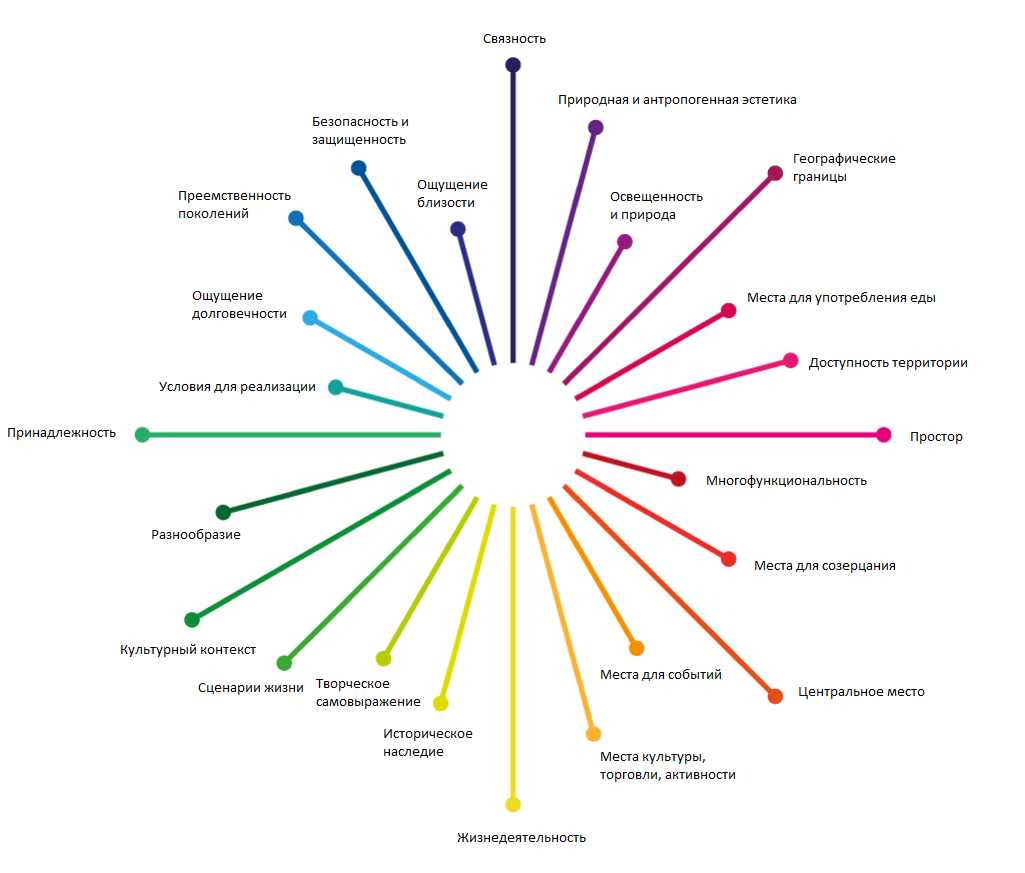 ПРИЛОЖЕНИЕ 7ФОРМА ЗАЯВЛЕНИЯ ОБ ОЗНАКОМЛЕНИИ С ПОЛОЖЕНИЕМ О ПРОВЕДЕНИИ КОНКУРСА И СОГЛАСИИ С ЕГО УСЛОВИЯМИЯ Мы ссылаемся на Положение о проведении КОНКУРСА «Общественное пространство города будущего – Югры - 2050».Термины, определенные в Положении о проведении конкурса, имеют те же значения в данном заявлении.Настоящим я мы [ВЫБРАТЬ: в качестве индивидуального участника ИЛИ в качестве представителя Проектной команды от имени всех участников Проектной команды, указанных в Заявке] делаю(ем) следующие заявления:Я Мы ознакомился лись с конкурсной документацией. Выражаюем согласие с положениями условий конкурса и присоединяюсь емся к ним;Я Мы подтверждаюем достоверность представленной в заявке информации и подтверждаюем право Организатора запрашивать у меня нас, в уполномоченных органах власти, а также упомянутых в Заявке юридических и физических лиц информацию, уточняющую представленные в ней сведения;Я Мы понимаюем, что наша Заявка может быть отклонена и в случае прохождения квалификационного отбора, я мы могу можем быть дисквалифицированы, в случае если представленная информация является недостоверной, неполной или неточной.Я Мы соглашаюсь емся принять решения Жюри как окончательные. Дата_____________________________________________Подпись/печать____________________________________ПРИЛОЖЕНИЕ 8ФОРМА ДЕКЛАРАЦИИ ОБ АВТОРСТВЕ ПРОЕКТАДекларация об авторстве проектаОрганизация Представитель Проектной команды [для юридических лиц] _________________________________________ФИО руководителя/автора проекта________________________Должность/род деятельности____________________________Телефон______________________________________________Электронная почта_____________________________________Я Мы [в случае Проектной команды] ссылаюсь[емся] на Положение о проведении КОНКУРСА «Общественное пространство города будущего - Югры - 2050».Настоящим заявляю ем, что представленная мной [нами] Конкурсная работа является моей [нашей совместной] работой, и вся документация была подготовлена мной [нами] лично, либо под нашим непосредственным контролем.Настоящим выражаю[ем] согласие с тем, чтобы принять решение о выборе Победителя как окончательное.Настоящим выражаю[ем] согласие на публикацию и публичный показ [нашей] Конкурсной работы в рамках «Общественное пространство города будущего - Югры - 2050».Дата_________________________________________________Подпись/печать________________________________________«Декларация о проектной команде»Документ о намерении объединения группы лиц в Проектную команду в целях участия в Конкурсе, подписываемый всеми ее членами и устанавливающий базовые договоренности членов Проектной команды относительно их участия в Конкурсе.«Заявка»Информация и документы, представляемые Претендентом для участия в Конкурсе. Заявка означает согласие Претендента на участие в Конкурсе в порядке и на условиях, предусмотренных Конкурсной документацией.«Жюри»Рабочий орган Конкурса, сформированный в соответствии с решением Организационного комитета Конкурса, основной задачей которого является независимая оценка Конкурсных работ.«Конкурс»Процедура отбора лучшей Конкурсной работы из числа представленных Участниками.«Конкурсная документация»Документация о Конкурсе, включающая:- приглашение к участию (извещение о проведении Конкурса).- Положение о проведении Конкурса.«Конкурсные критерии»Критерии, в соответствии с которыми Жюри оценивает и сопоставляет между собой представленные Участниками Конкурсные работы. Конкурсные критерии приведены в Приложении 4.«Конкурсная работа»Результат работы Участника Конкурса (Проектной команды), оформленный в соответствии с требованиями Конкурсной документации.«Концепция конкурсной работы»Руководящая идея, система взглядов определяющая контекст и рекомендации для написания Конкурсной работы.«Организатор»Департамент строительства Ханты-Мансийского Автономного Округа - Югры«Организационный комитет»Рабочий орган Конкурса, сформированный решением Организатора, основной задачей которого является формирование Жюри, утверждение сметы Конкурса.«Победитель»Участник (Проектная команда), конкурсная работа которого (ых) заняла первое место по итогам онлайн-голосования и оценки Жюри Конкурсных работ в одной из номинации, представленных Участниками.«Призер»Участник (Проектная команда), конкурсная работа которого (ых) заняла призовое (2 – 3) место по итогам онлайн-голосования и оценки Жюри Конкурсных работ в одной из номинации, представленных Участниками.«Претендент»Любое физическое лицо (гражданин), индивидуальный предприниматель, юридическое лицо, созданное в соответствии с требованиями законодательства РФ, или их объединение (Проектная команда), желающее принять участие в Конкурсе.«Проектная команда»Объединение двух и более граждан, индивидуальных предпринимателей, юридических лиц, принимающих участие в Конкурсе в качестве единого Претендента /Участника.«Рейтинг конкурсных работ»Результат ранжирования Конкурсных работ, предоставленных Участниками в рамках Конкурса, оформленный в виде табеля по результатам оценки Конкурсных работ Жюри.«Реестр зарегистрированных заявок»Документ, составляемый Организатором и объединяющий представленные Участниками Заявки, прошедшие Технический отбор.«Стандарты жизненного пространства»Комфортные условия при осуществлении процессов жизнедеятельности (жизнь внутри квартиры, дома, квартала, города, включая зону рабочей деятельности)«Технический отбор»Отбор Заявок Претендентов Организатором Конкурса и Муниципальным образованием на предмет их соответствия предъявляемым требованиям к Заявке«Участник»Претендент, Заявка которого прошла Технический отбор.«Финалист»Участник, Конкурсной работы который прошел решением первого заседания Жюри присвоено место с 1 по 9 в Рейтинге конкурсных работ«Общественное пространство»Часть городской среды, которая постоянно и бесплатно доступна для населения. Чаще всего под общественными понимаются места, где происходит городская общественная жизнь. Такие как площади, набережные, улицы, пешеходные зоны, парки.«Бренд»Образ, представление в сознании людей о продукте/товаре,  включающее в себя  рациональные выгоды для потребителя, эмоциональную привлекательность и физические особенности.«Бесконфликтная общественная Комфортная и безопасная среда  жизнедеятельности людей, в которой человек может свободно взаимодействовать с другими индивидуумами и сохранять эмоционально позитивное состояние.22 июня 2017 годаСтарт (объявление) Конкурса / извещение о начале Конкурса.2 этапдо 3 июля 2017 годаПрием и регистрация Заявок муниципальным организатором конкурса.до 1 августа 2017 годадо 3 августа 2017 годаПрием Конкурсных работ муниципальным организатором конкурса.Оценка конкурсных работ, формирование Рейтинга конкурсных работ и определение финалистов (муниципальным образованием).3 этапдо 4 августа 2017 годаПрием региональным Организатором конкурса от муниципальных образований конкурсных работ финалистов и архива работ конкурса;с 4 августа 2017 года до 8 августа 2017 годадо 9 августа 2017 годадо 10 августа 2017 года4 этапЗапуск онлайн-голосования по номинации «Гражданин», «Ребенок». Оценка региональным Организатором конкурса Конкурсных работ по номинации «Профессионал»Оформление Рейтинга конкурсных работ и определение победителей и призеров по номинации «Профессионал», «Гражданин», «Ребенок». 10 августа 2017 годаПубличная презентация работ победителей и призеров Конкурса в номинации «Профессионал», победителей Конкурса в номинациях «Гражданин», «Ребенок», церемония награждения победителей и призеров Конкурса.